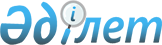 2024-2026 жылдарға арналған Өмірзақ ауылының бюджеті туралыМаңғыстау облысы Ақтау қалалық мәслихатының 2024 жылғы 8 қаңтардағы № 10/62 шешімі.
      Ескерту. 01.01.2024 бастап қолданысқа енгізіледі - осы шешімнің 2 тармағымен.
      Қазақстан Республикасының 2008 жылғы 4 желтоқсандағы Бюджет кодексіне, Қазақстан Республикасының 2001 жылғы 23 қаңтардағы "Қазақстан Республикасындағы жергілікті мемлекеттік басқару және өзін-өзі басқару туралы" Заңына сәйкес, Маңғыстау облысы Ақтау қалалық мәслихаты ШЕШІМ ҚАБЫЛДАДЫ:
      1. 2024-2026 жылдарға арналған Өмірзақ ауылының бюджеті тиісінше 1, 2 және 3- қосымшаларға сәйкес, оның ішінде 2024 жылға мынадай көлемдерде бекітілсін:
      1)кірістер – 332 590,2 мың теңге, оның ішінде:
      салықтық түсімдер бойынша – 66 964,0 мың теңге;
      салықтық емес түсімдер бойынша – 409,0 мың теңге;
      негізгі капиталды сатудан түсетін түсімдер бойынша – 0 теңге;
      трансферттер түсімдері бойынша – 265 217,2 мың теңге;
      2)шығындар – 359 599,5 мың теңге;
      3) таза бюджеттік кредиттеу – 0 теңге, соның ішінде:
      бюджеттік кредиттер – 0 теңге;
      бюджеттік кредиттерді өтеу – 0 теңге;
      4) қаржы активтерiмен операциялар бойынша сальдо – 0 теңге, соның ішінде:
      қаржы активтерiн сатып алу – 0 теңге;
      мемлекеттің қаржы активтерін сатудан түсетін түсімдер – 0 теңге;
      5) бюджет тапшылығы (профициті) – 27009,3 мың теңге;
      6) бюджет тапшылығын қаржыландыру (профицитін пайдалану) –
       -27 009,3 мың теңге, соның ішінде:
      қарыздар түсімі – 0 теңге;
      қарыздарды өтеу – 0 теңге;
      бюджет қаражатының пайдаланылатын қалдықтары – 27 009,3 мың теңге.
      Ескерту. 1 -тармақ жаңа редакцияда - Маңғыстау облысы Ақтау қалалық мәслихатының 03.05.2024 № 12/79 (01.01.2024 бастап қолданысқа енгізіледі) шешімімен.


      2. Осы шешім 2024 жылдың 1 қаңтарынан бастап қолданысқа енгізіледі. 2024 жылға арналған Өмірзақ ауылының бюджеті
      Ескерту. 1 - қосымша жаңа редакцияда - Маңғыстау облысы Ақтау қалалық мәслихатының 03.05.2024 № 12/79 (01.01.2024 бастап қолданысқа енгізіледі) шешімімен. 2025 жылға арналған Өмірзақ ауылының бюджеті 2026 жылға арналған Өмірзақ ауылының бюджеті
					© 2012. Қазақстан Республикасы Әділет министрлігінің «Қазақстан Республикасының Заңнама және құқықтық ақпарат институты» ШЖҚ РМК
				
      Ақтау қалалық мәслихатының төрағасы 

С.Т. Закенов
Ақтау қалалық мәслихатының2024 жылғы 8 қаңтардағы №10/62шешіміне 1- қосымша
Санаты
Санаты
Санаты
Санаты
Санаты
Сомасы, мың теңге
Сыныбы
Сыныбы
Сыныбы
Сомасы, мың теңге
Iшкi сыныбы
Iшкi сыныбы
Сомасы, мың теңге
Атауы
Сомасы, мың теңге
 1. КІРІСТЕР
332 590,2
1
Салықтық түсiмдер
66 964,0
04
Меншiкке салынатын салықтар
66 964,0
1
Мүлiкке салынатын салықтар
13 000,0
3
Жер салығы
2 500,0
4
Көлiк құралдарына салынатын салық
51 464,0
2
Салықтық емес түсімдер
409,0
01
Мемлекеттік меншіктен түсетін кірістер
409,0
5
Мемлекет меншігіндегі мүлікті жалға беруден түсетін кірістер
409,0
3
Негізгі капиталды сатудан түсетін түсімдер
0,0
01
Мемлекеттік мекемелерге бекітілген мемлекеттік мүлікті сату
0,0
1
Мемлекеттік мекемелерге бекітілген мемлекеттік мүлікті сату
0,0
4
Трансферттердің түсімдері
265 217,2
02
Мемлекеттік басқарудың жоғары тұрған органдарынан түсетін трансферттер
265 217,2
3
Аудандардың (облыстық маңызы бар қаланың) бюджетінен трансферттер
265 217,2
Функционалдық топ
Функционалдық топ
Функционалдық топ
Функционалдық топ
Функционалдық топ
Сомасы, мың теңге
Кіші функция
Кіші функция
Кіші функция
Кіші функция
Сомасы, мың теңге
Бюджеттік бағдарламалардың әкімшісі
Бюджеттік бағдарламалардың әкімшісі
Бюджеттік бағдарламалардың әкімшісі
Сомасы, мың теңге
Бағдарлама
Бағдарлама
Сомасы, мың теңге
Атауы
Сомасы, мың теңге
2. ШЫҒЫНДАР
359 599,5
01
Жалпы сипаттағы мемлекеттік қызметтер 
202 367,0
1
Мемлекеттiк басқарудың жалпы функцияларын орындайтын өкiлдi, атқарушы және басқа органдар
56 129,0
124
Аудандық маңызы бар қала, ауыл, кент, ауылдық округ әкімінің аппараты
56 129,0
001
Аудандық маңызы бар қала, ауыл, кент, ауылдық округ әкімінің қызметін қамтамасыз ету жөніндегі қызметтер
55 579,0
022
Мемлекеттік органның күрделі шығыстары
550,0
2
Қаржылық қызмет
146 238,0
124
Аудандық маңызы бар қала, ауыл, кент, ауылдық округ әкімінің аппараты
146 238,0
053
Аудандық маңызы бар қаланың, ауылдың, кенттің, ауылдық округтің коммуналдық мүлкін басқару
146 238,0
06
Әлеуметтік көмек және әлеуметтік қамсыздандыру
3 199,0
2
Әлеуметтiк көмек
3 199,0
124
Аудандық маңызы бар қала, ауыл, кент, ауылдық округ әкімінің аппараты
3 199,0
003
Мұқтаж азаматтарға үйде әлеуметтік көмек көрсету
3 199,0
07
Тұрғын үй-коммуналдық шаруашылық
148 253,5
2
Коммуналдық шаруашылық
39 955,0
124
Аудандық маңызы бар қала, ауыл, кент, ауылдық округ әкімінің аппараты
39 955,0
014
Елді мекендерді сумен жабдықтау
39 955,0
3
Елді-мекендерді көркейту
108 298,5
124
Аудандық маңызы бар қала, ауыл, кент, ауылдық округ әкімінің аппараты
108 298,5
008
Елді мекендердегі көшелерді жарықтандыру
14 766,0
009
Елді мекендердің санитариясын қамтамасыз ету
42 968,0
011
Елді мекендерді абаттандыру мен көгалдандыру
10 600,0
013
Аудандық маңызы бар қалаларда, ауылдарда, кенттерде, ауылдық округтерде автомобиль жолдарының жұмыс істеуін қамтамасыыз ету 
39 964,5
08
Мәдениет, спорт, туризм және ақпараттық кеңістік
5 780,0
1
Мәдениет саласындағы қызмет
2 940,0
124
Аудандық маңызы бар қала, ауыл, кент, ауылдық округ әкімінің аппараты
2 940,0
006
Жергілікті деңгейде мәдени-демалыс жұмысын қолдау
2 940,0
2
Спорт
2 840,0
124
Аудандық маңызы бар қала, ауыл, кент, ауылдық округ әкімінің аппараты
2 840,0
028
Жергілікті деңгейде дене шынықтыру-сауықтыру және спорттық іс-шараларды өткізу
2 840,0
3. ТАЗА БЮДЖЕТТІК КРЕДИТТЕУ 
0,0
Бюджеттік кредиттер 
0,0
Бюджеттік кредиттерді өтеу 
0,0
4. ҚАРЖЫ АКТИВТЕРІМЕН ОПЕРАЦИЯЛАР БОЙЫНША САЛЬДО
0,0
Қаржы активтерін сатып алу
0,0
Мемлекеттің қаржы активтерін сатудан түсетін түсімдер
0,0
5. БЮДЖЕТ ТАПШЫЛЫҒЫ (ПРОФИЦИТІ)
27 009,3
6. БЮДЖЕТ ТАПШЫЛЫҒЫН ҚАРЖЫЛАНДЫРУ (ПРОФИЦИТІН ПАЙДАЛАНУ)
-27 009,3
Қарыздар түсімі
0,0
Қарыздарды өтеу
0,0
Бюджет қаражатының пайдаланылатын қалдықтары
27 009,3Ақтау қалалық мәслихатының2024 жылғы 8 қаңтардағы №10/62шешіміне 2 -қосымша
Санаты
Санаты
Санаты
Санаты
Санаты
Соммасы, мың теңге
Сыныбы
Сыныбы
Сыныбы
Соммасы, мың теңге
Iшкi сыныбы
Iшкi сыныбы
Соммасы, мың теңге
Атауы
Соммасы, мың теңге
 1. КІРІСТЕР
252 450,0
1
Салықтық түсiмдер
68 370,0
04
Меншiкке салынатын салықтар
68 370,0
1
Мүлiкке салынатын салықтар
13 650,0
3
Жер салығы
2 625,0
4
Көлiк құралдарына салынатын салық
52 095,0
2
Салықтық емес түсімдер
430,0
01
Мемлекеттік меншіктен түсетін кірістер
430,0
5
Мемлекет меншігіндегі мүлікті жалға беруден түсетін кірістер
430,0
4
Трансферттердің түсімдері
183 650,0
02
Мемлекеттік басқарудың жоғары тұрған органдарынан түсетін трансферттер
183 650,0
3
Аудандардың (облыстық маңызы бар қаланың) бюджетінен трансферттер
183 650,0
Функционалдық топ
Функционалдық топ
Функционалдық топ
Функционалдық топ
Функционалдық топ
Соммасы, мың теңге
Кіші функция
Кіші функция
Кіші функция
Кіші функция
Соммасы, мың теңге
Бюджеттік бағдарламалардың әкімшісі
Бюджеттік бағдарламалардың әкімшісі
Бюджеттік бағдарламалардың әкімшісі
Соммасы, мың теңге
Бағдарлама
Бағдарлама
Соммасы, мың теңге
Атауы
Соммасы, мың теңге
2. ШЫҒЫНДАР
252 450,0
01
Жалпы сипаттағы мемлекеттік қызметтер 
153 653,0
1
Мемлекеттiк басқарудың жалпы функцияларын орындайтын өкiлдi, атқарушы және басқа органдар
50 753,0
124
Аудандық маңызы бар қала, ауыл, кент, ауылдық округ әкімінің аппараты
50 753,0
001
Аудандық маңызы бар қала, ауыл, кент, ауылдық округ әкімінің қызметін қамтамасыз ету жөніндегі қызметтер
50 753,0
2
Қаржылық қызмет
102 900,0
124
Аудандық маңызы бар қала, ауыл, кент, ауылдық округ әкімінің аппараты
102 900,0
053
Аудандық маңызы бар қаланың, ауылдың, кенттің, ауылдық округтің коммуналдық мүлкін басқару
102 900,0
06
Әлеуметтік көмек және әлеуметтік қамсыздандыру
3 359,0
2
Әлеуметтiк көмек
3 359,0
124
Аудандық маңызы бар қала, ауыл, кент, ауылдық округ әкімінің аппараты
3 359,0
003
Мұқтаж азаматтарға үйде әлеуметтік көмек көрсету
3 359,0
07
Тұрғын үй-коммуналдық шаруашылық
93 169,0
2
Коммуналдық шаруашылық
41 951,0
124
Аудандық маңызы бар қала, ауыл, кент, ауылдық округ әкімінің аппараты
41 951,0
014
Елді мекендерді сумен жабдықтауды ұйымдастыру
41 951,0
3
Елді-мекендерді көркейту
51 218,0
124
Аудандық маңызы бар қала, ауыл, кент, ауылдық округ әкімінің аппараты
51 218,0
008
Елді мекендердегі көшелерді жарықтандыру
15 504,0
009
Елді мекендердің санитариясын қамтамасыз ету
24 584,0
011
Елді мекендерді абаттандыру мен көгалдандыру
11 130,0
08
Мәдениет, спорт, туризм және ақпараттық кеңістік
2 269,0
1
Мәдениет саласындағы қызмет
1 411,0
124
Аудандық маңызы бар қала, ауыл, кент, ауылдық округ әкімінің аппараты
1 411,0
006
Жергілікті деңгейде мәдени-демалыс жұмысын қолдау
1 411,0
2
Спорт
858,0
124
Аудандық маңызы бар қала, ауыл, кент, ауылдық округ әкімінің аппараты
858,0
028
Жергілікті деңгейде дене шынықтыру-сауықтыру және спорттық іс-шараларды өткізу
858,0
3. ТАЗА БЮДЖЕТТІК КРЕДИТТЕУ 
0,0
Бюджеттік кредиттер 
0,0
Бюджеттік кредиттерді өтеу 
0,0
4. ҚАРЖЫ АКТИВТЕРІМЕН ОПЕРАЦИЯЛАР БОЙЫНША САЛЬДО
0,0
Қаржы активтерін сатып алу
0,0
Мемлекеттің қаржы активтерін сатудан түсетін түсімдер
0,0
5. БЮДЖЕТ ТАПШЫЛЫҒЫ (ПРОФИЦИТІ)
0,0
6. БЮДЖЕТ ТАПШЫЛЫҒЫН ҚАРЖЫЛАНДЫРУ (ПРОФИЦИТІН ПАЙДАЛАНУ)
0,0
Қарыздар түсімі
0,0
Қарыздарды өтеу
0,0
Бюджет қаражатының пайдаланылатын қалдықтарыАқтау қалалық мәслихатының2024 жылғы 8 қаңтардағы №10/62шешіміне 3 -қосымша
Санаты
Санаты
Санаты
Санаты
Санаты
Соммасы, мың теңге
Сыныбы
Сыныбы
Сыныбы
Соммасы, мың теңге
Iшкi сыныбы
Iшкi сыныбы
Соммасы, мың теңге
Атауы
Соммасы, мың теңге
 1. КІРІСТЕР
265 524,0
1
Салықтық түсiмдер
72 240,0
04
Меншiкке салынатын салықтар
72 240,0
1
Мүлiкке салынатын салықтар
13 333,0
3
Жер салығы
2 756,0
4
Көлiк құралдарына салынатын салық
56 151,0
2
Салықтық емес түсімдер
452,0
01
Мемлекеттік меншіктен түсетін кірістер
452,0
5
Мемлекет меншігіндегі мүлікті жалға беруден түсетін кірістер
452,0
4
Трансферттердің түсімдері
192 832,0
02
Мемлекеттік басқарудың жоғары тұрған органдарынан түсетін трансферттер
192 832,0
3
Аудандардың (облыстық маңызы бар қаланың) бюджетінен трансферттер
192 832,0
Функционалдық топ
Функционалдық топ
Функционалдық топ
Функционалдық топ
Функционалдық топ
Соммасы, мың теңге
Кіші функция
Кіші функция
Кіші функция
Кіші функция
Соммасы, мың теңге
Бюджеттік бағдарламалардың әкімшісі
Бюджеттік бағдарламалардың әкімшісі
Бюджеттік бағдарламалардың әкімшісі
Соммасы, мың теңге
Бағдарлама
Бағдарлама
Соммасы, мың теңге
Атауы
Соммасы, мың теңге
2. ШЫҒЫНДАР
265 524,0
01
Жалпы сипаттағы мемлекеттік қызметтер 
161 335,0
1
Мемлекеттiк басқарудың жалпы функцияларын орындайтын өкiлдi, атқарушы және басқа органдар
53 290,0
124
Аудандық маңызы бар қала, ауыл, кент, ауылдық округ әкімінің аппараты
53 290,0
001
Аудандық маңызы бар қала, ауыл, кент, ауылдық округ әкімінің қызметін қамтамасыз ету жөніндегі қызметтер
53 290,0
2
Қаржылық қызмет
108 045,0
124
Аудандық маңызы бар қала, ауыл, кент, ауылдық округ әкімінің аппараты
108 045,0
053
Аудандық маңызы бар қаланың, ауылдың, кенттің, ауылдық округтің коммуналдық мүлкін басқару
108 045,0
06
Әлеуметтік көмек және әлеуметтік қамсыздандыру
3 527,0
2
Әлеуметтiк көмек
3 527,0
124
Аудандық маңызы бар қала, ауыл, кент, ауылдық округ әкімінің аппараты
3 527,0
003
Мұқтаж азаматтарға үйде әлеуметтік көмек көрсету
3 527,0
07
Тұрғын үй-коммуналдық шаруашылық
97 773,0
2
Коммуналдық шаруашылық
44 048,0
124
Аудандық маңызы бар қала, ауыл, кент, ауылдық округ әкімінің аппараты
44 048,0
014
Елді мекендерді сумен жабдықтауды ұйымдастыру
44 048,0
3
Елді-мекендерді көркейту
53 725,0
124
Аудандық маңызы бар қала, ауыл, кент, ауылдық округ әкімінің аппараты
53 725,0
008
Елді мекендердегі көшелерді жарықтандыру
8 879,0
009
Елді мекендердің санитариясын қамтамасыз ету
33 159,0
011
Елді мекендерді абаттандыру мен көгалдандыру
11 687,0
08
Мәдениет, спорт, туризм және ақпараттық кеңістік
2 889,0
1
Мәдениет саласындағы қызмет
1 482,0
124
Аудандық маңызы бар қала, ауыл, кент, ауылдық округ әкімінің аппараты
1 482,0
006
Жергілікті деңгейде мәдени-демалыс жұмысын қолдау
1 482,0
2
Спорт
1 407,0
124
Аудандық маңызы бар қала, ауыл, кент, ауылдық округ әкімінің аппараты
1 407,0
028
Жергілікті деңгейде дене шынықтыру-сауықтыру және спорттық іс-шараларды өткізу
1 407,0
3. ТАЗА БЮДЖЕТТІК КРЕДИТТЕУ 
0,0
Бюджеттік кредиттер 
0,0
Бюджеттік кредиттерді өтеу 
0,0
4. ҚАРЖЫ АКТИВТЕРІМЕН ОПЕРАЦИЯЛАР БОЙЫНША САЛЬДО
0,0
Қаржы активтерін сатып алу
0,0
Мемлекеттің қаржы активтерін сатудан түсетін түсімдер
0,0
5. БЮДЖЕТ ТАПШЫЛЫҒЫ (ПРОФИЦИТІ)
0,0
6. БЮДЖЕТ ТАПШЫЛЫҒЫН ҚАРЖЫЛАНДЫРУ (ПРОФИЦИТІН ПАЙДАЛАНУ)
0,0
Қарыздар түсімі
0,0
Қарыздарды өтеу
0,0
Бюджет қаражатының пайдаланылатын қалдықтары